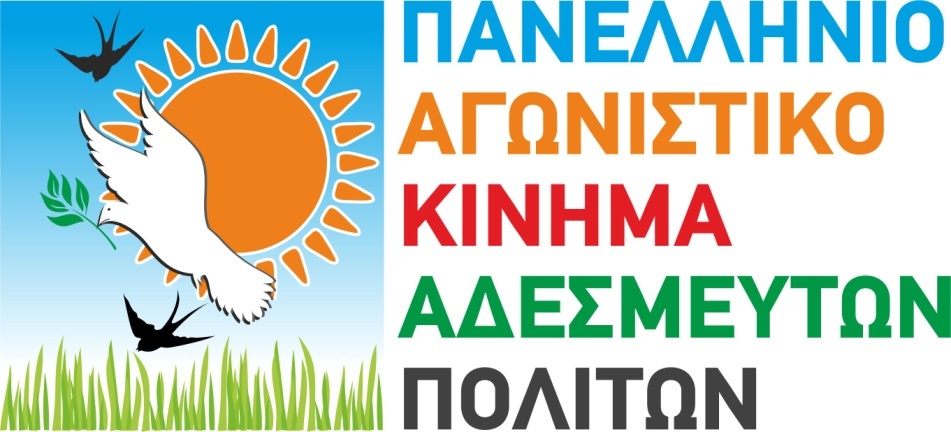 Υπουργείο δικαιοσύνηςΆμεση πρόσληψη 1,000 Δικαστές.Κατάργηση του 100€ παράβολου για κατάθεση μήνυσης θα γίνει μόνο 10€.Κατάργηση των δυσβάστακτων εξόδων καταθέσεις για αγωγές διαταγές πληρωμής και άλλα.Κατάργηση όλων των μέτρων των φορολογικών των δικηγόρων και των ταμείων.Θα πληρώνουν 20% όπως όλοι οι Έλληνες φόρο εισοδήματος το ίδιο και οι συμβολαιογράφοι.Θα βοηθηθούν όλοι όσοι έχουν προβλήματα με τράπεζες γιατί κάθε Σύλλογος θα υπάρχουν δέκα δικηγόροι όπου θα εξετάζουν αυτές της υποθέσεις όπως και αγωγές πελατών και θα αμείβονται στο τέλος της υπόθεσης από τον ηττημένο.Το Ταμείο νομικών δε θα πειραχθεί θα μείνει όπως είχε πριν.